Seznam učnega gradiva in potrebščin za šolsko leto 2023/2024razredUčenci dobijo spodnji komplet učnega gradiva v šoli, s strani staršev nakupa ni, financira Ministrstvo za vzgojo in izobraževanje. Gradivo nabavi šola.                                                          Berilo si učenci lahko izposodijo v učbeniškem skladu.Vadnico za matematiko nabavite starši:Naslednje zvezke nabavite starši:Naslednje potrebščine nabavite starši:Več avtorjev: LILI IN BINE: NOVI PRIJATELJI 2 - POSEBNI MODRI KOMPLET, samostojni delovni zvezki za slovenščino, matematiko in spoznavanje okolja s prilogami v škatli + 2. del delovnega zvezka za opismenjevanje, + koda za LILIBI, založba ROKUS-KLETT, količina: 1, EAN: 3830081302734Učni kompleti Kopija-nova40,00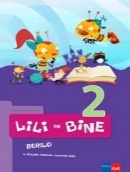 M. Kordigel Aberšek: LILI IN BINE 2, berilo, založba ROKUS-KLETT, količina: 1, EAN: 9789612712150Slovenščina14,80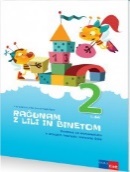 M. Kramarič, M. Kern, et al.: RAČUNAM Z LILI IN BINETOM 2, vadnica za matematiko, založba ROKUS-KLETT, količina: 1, EAN: 9789612714420Matematika9,80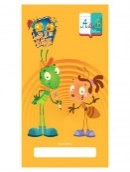 ZVEZEK LILI IN BINE, veliki A4, 40-listni, črtasti z vmesno črto, ABC z malimi in velikimi pisanimi črkami, količina: 1, EAN: 3831075929623Slovenščina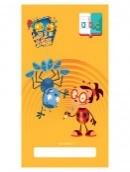 ZVEZEK LILI IN BINE, veliki A4, 40-listni, črtasti z vmesno črto, ABC z malimi tiskanimi črkami, količina: 1, EAN: 3831075929616Slovenščina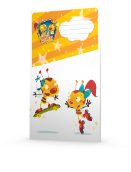 ZVEZEK LILI IN BINE, veliki A4, 40-listni, črtasti, količina: 1, EAN: 3831075924741SlovenščinaZVEZEK, veliki A4, 40-listni, 1 cm karo, količina: 1MatematikaZVEZEK, veliki A4, 50-listni, črtasti, količina: 2Spoznavanje okolja, SlovenščinaZVEZEK, mali B5, 40-listni, črtasti, količina: 1Glasbena umetnostSVINČNIK, trdota HB, količina: 1SlovenščinaRADIRKA, količina: 1SlovenščinaŠILČEK, količina: 1SlovenščinaRAVNILO NOMA 1, mala šablona, količina: 1MatematikaRAVNILO NOMA 5, velika šablona, količina: 1MatematikaKOLAŽ PAPIR, velikost A4, 24-barvni, mat, količina: 1Likovna umetnostRISALNI BLOK, 20-listni, količina: 1Likovna umetnostVOŠČENKE, količina: 1Likovna umetnostTEMPERA BARVE, količina: 1Likovna umetnostTEMPERA BARVA AERO, pos. bela 110, 42 ml, količina: 1Likovna umetnostLESENE BARVICE, količina: 1Likovna umetnostRISALNO OGLJE, v svinčniku, 2 kos, količina: 1Likovna umetnostFLOMASTRI, količina: 1Likovna umetnostPLASTELIN, 12  barv, 330 g, količina: 1Likovna umetnostLEPILO STIC, količina: 1Likovna umetnostŠKARJE, količina: 1Likovna umetnostČRNI TUŠ, količina: 1Likovna umetnostPALETA, za mešanje barv, količina: 1Likovna umetnostČOPIČI, 5 - delni, ploščati št. 10, 14, 18; okrogla št. 6, 8Likovna umetnostŠOLSKA TORBAPERESNICAŠOLSKI COPATI